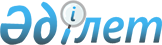 О подписании Протокола о внесении изменений в Соглашение о сотрудничестве в развитии и использовании систем сотовой подвижной связи от 17 января 1997 годаПостановление Правительства Республики Казахстан от 31 октября 2018 года № 700
      Правительство Республики Казахстан ПОСТАНОВЛЯЕТ:
      1. Одобрить прилагаемый проект Протокола о внесении изменений в Соглашение о сотрудничестве в развитии и использовании систем сотовой подвижной связи от 17 января 1997 года.
      2. Подписать Протокол о внесении изменений в Соглашение о сотрудничестве в развитии и использовании систем сотовой подвижной связи от 17 января 1997 года, разрешив вносить изменения и дополнения, не имеющие принципиального характера.
      Настоящее постановление вводится в действие со дня его подписания. ПРОТОКОЛ
о внесении изменений в Соглашение о сотрудничестве в развитии и использовании систем сотовой подвижной связи от 17 января 1997 года
      Правительства государств-участников Соглашения о сотрудничестве в развитии и использовании систем сотовой подвижной связи от 17 января 1997 года, далее именуемые Сторонами,
      учитывая постоянное увеличение технических возможностей сотовой подвижной связи,
      стремясь к выработке эффективных мер по предоставлению услуг сотовой подвижной связи,
      согласились о нижеследующем:Статья 1
      Внести в Соглашение о сотрудничестве в развитии и использовании систем сотовой подвижной связи от 17 января 1997 года (далее — Соглашение) следующие изменения:
      1. В статье 1 абзац второй изложить в следующей редакции:
      "система сотовой подвижной связи (подвижной радиотелефонной связи)" - совокупность технических средств (коммутационное и радиооборудование, соединительные линии, сооружения), с помощью которых абонентам системы предоставляется непрерывная телефонная связь (городская, междугородная, международная) между собой и с абонентами сети общего пользования, в том числе с использованием современных цифровых стандартов радиотелефонной связи;".
      2. Статью 2 дополнить абзацем в следующей редакции:
      "предложений относительно расширения возможностей использования систем сотовой подвижной связи.".
      3. В статье 3:
      в абзаце седьмом слово "согласованно" заменить словами "при необходимости";
      дополнить новыми абзацами в следующей редакции:
      "способствовать развитию трансграничных услуг, предоставляемых с использованием систем сотовой подвижной связи, а также упрощению доступа абонентов к услугам и регулирования деятельности по оказанию услуг для операторов связи;
      способствовать выработке и принятию мер по регулированию мощности сигнала от приграничных станций, соответствию параметров скоординированных частотных присвоений.".
      4. Статью 5 изложить в следующей редакции:
      "Деятельность хозяйствующих субъектов при заключении между ними договоров о взаимодействии систем сотовой подвижной связи на межгосударственных направлениях регламентируется национальным законодательством государств-участников настоящего Соглашения.".
      5. Статью 6 изложить в следующей редакции:
      "Стороны осуществляют меры по сближению национальных нормативных правовых актов в области развития и использования систем сотовой подвижной связи, ориентированных на беспрепятственное предоставление услуг этого вида связи на территориях государств-участников настоящего Соглашения, и других видов услуг, предоставляемых с использованием систем подвижной радиотелефонной связи.
      Стороны развивают сотрудничество по пресечению передачи несанкционированного, некачественного трафика (в том числе посредством "SimBox" номеров) через системы сотовой подвижной связи, не соответствующего международным стандартам и приводящего к проблемам, связанным с безопасностью, и финансовым убыткам, а также по использованию прямых голосовых каналов мобильных операторов обеих сторон для взаимообмена трафиком.".Статья 2
      Настоящий Протокол вступает в силу с даты сдачи на хранение депозитарию третьего уведомления о выполнении подписавшими его Сторонами всех необходимых внутригосударственных процедур.
      Для Сторон, выполнивших внутригосударственные процедуры позднее, оно вступает в силу с даты сдачи соответствующих документов депозитарию.
      Совершено в городе Астане 2 ноября 2018 года в одном подлинном экземпляре на русском языке. Подлинный экземпляр хранится в Исполнительном комитете Содружества Независимых Государств, который направит каждому государству, подписавшему настоящий Протокол, его заверенную копию
					© 2012. РГП на ПХВ «Институт законодательства и правовой информации Республики Казахстан» Министерства юстиции Республики Казахстан
				
      Премьер-Министр
Республики Казахстан 

Б. Сагинтаев
Проект
За Правительство
Азербайджанской Республики

 
За Правительство
Российской Федерации
За Правительство
Республики Армения

 
За Правительство
Республики Таджикистан
За Правительство
Республики Беларусь

 
За Правительство
Туркменистана
За Правительство
Республики Казахстан

 
За Правительство
Республики Узбекистан
За Правительство
Кыргызской Республики

 
За Правительство
Украины
За Правительство
Республики Молдова